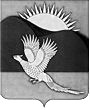 АДМИНИСТРАЦИЯПАРТИЗАНСКОГО МУНИЦИПАЛЬНОГО РАЙОНАПРИМОРСКОГО КРАЯПОСТАНОВЛЕНИЕГлава Партизанскогомуниципального района						       К.К.ЩербаковУТВЕРЖДЕНпостановлением администрацииПартизанского муниципального районаот 04.06.2015 № 405ПЛАНпроведения проверок соблюдения законодательства и иных нормативных правовых актов Российской Федерации о контрактной системе в сфере закупок отделом финансового контроляадминистрации Партизанского муниципального района на 2015 год_________________04.06.2015         село Владимиро-Александровское                                № 405Об утверждении плана проведения проверок соблюдения законодательства и иных нормативных правовых актов Российской Федерации о контрактной системе в сфере закупок отделом финансового контроля администрации Партизанского муниципального района на 2015 годВ целях организации контроля за соблюдением законодательства Российской Федерации по вопросам, отнесенным к компетенции отдела финансового контроля администрации Партизанского муниципального района, руководствуясь статьями 28, 31 Устава Партизанского муниципального района Приморского края, администрация Партизанского муниципального районаПОСТАНОВЛЯЕТ:1. Утвердить план проведения проверок соблюдения законодательства и иных нормативных правовых актов Российской Федерации о контрактной системе в сфере закупок отделом финансового контроля администрации Партизанского муниципального района на 2015 год (прилагается).2. Общему отделу администрации Партизанского муниципального района разместить настоящее постановление на официальном сайте администрации Партизанского муниципального района в информационно-телекоммуникационной сети «Интернет». 3. Отделу финансового контроля (Попкова) разместить информацию                о проведении плановых проверок на официальном сайте Российской Федерации для размещения информации о закупках товаров, работ, услуг www.zakupki.gov.ru.24. Контроль за исполнением настоящего постановления возложить                                  на заместителя главы администрации Партизанского муниципального района Биктудина С.И.№п/пНаименование субъекта проверкиИНН, адресЦель проверкиМесяц начала проверки1.Администрация Новолитовского сельского поселения Партизанского муниципального районаИНН 2524114104692968, Приморский край, Партизанский район, с.Новолитовск, Черняховского, 28Предупреждение и выявление нарушений законодательства Российской Федерации и иных нормативных правовых актов Российской Федерации о контрактной системе в сфере закупок товаров, работ, услуг при осуществлении закупок для обеспечения муниципальных нужд по вопросам, отнесенным к компетенции отдела финансового контроляИюнь 2015 года2.Муниципальное казенное учреждение «Административно-хозяйственное управление» Партизанского муниципального районаИНН 2524127801692962, Приморский край, Партизанский район, с.Владимиро-Александровское, Комсомольская, 45/АПредупреждение и выявление нарушений законодательства Российской Федерации и иных нормативных правовых актов Российской Федерации о контрактной системе в сфере закупок товаров, работ, услуг при осуществлении закупок для обеспечения муниципальных нужд по вопросам, отнесенным к компетенции отдела финансового контроляСентябрь 2015 года